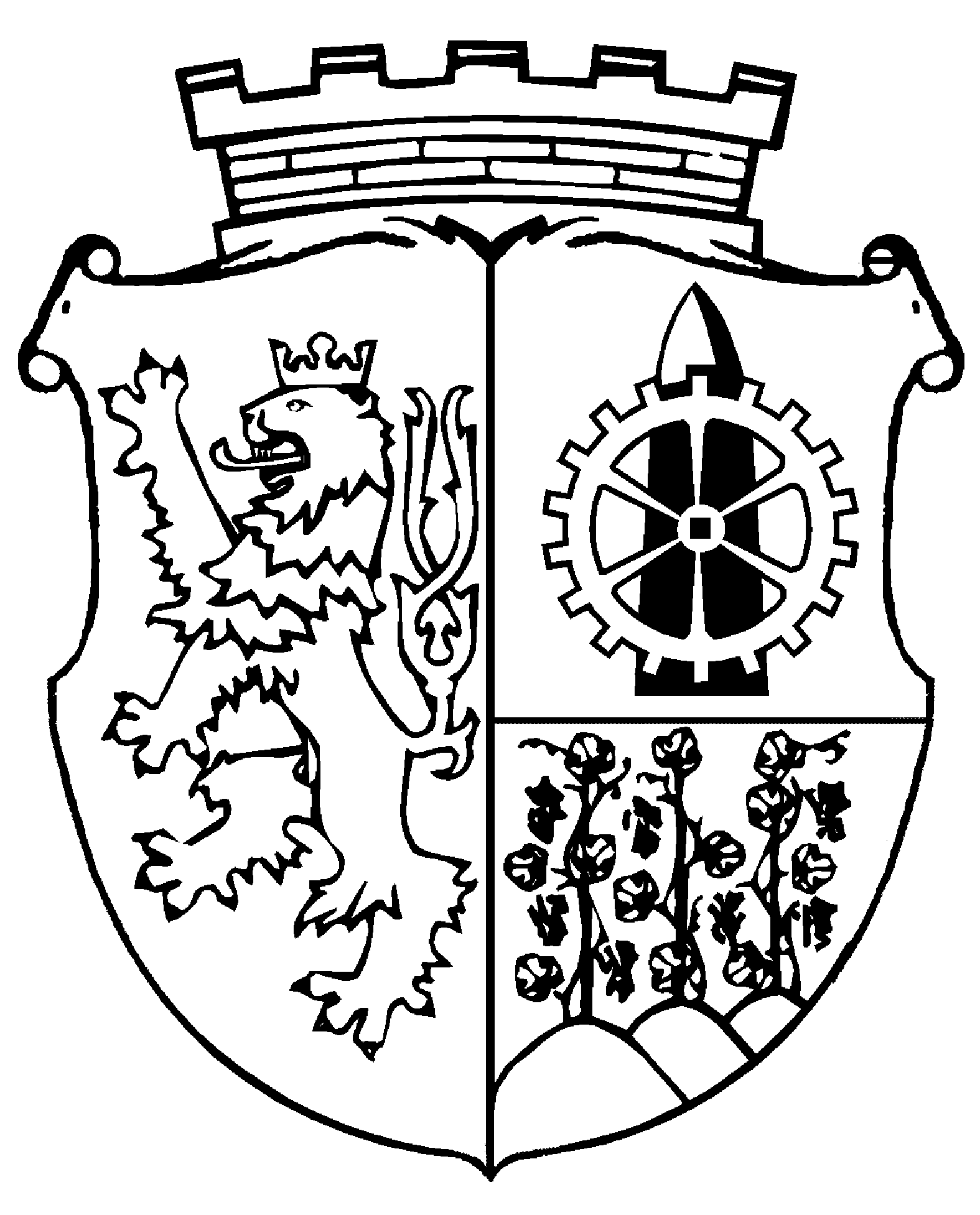 Věc : 	StanoviskoMěstská část Praha 9 vydávásouhlasné stanoviskok provedení a umístění stavby „Úprava koryta vodního toku Rokytky v dílčích úsecích v k.ú. Hloubětín a Hrdlořezy“ dle žádosti ze dne 9.3.2017 a koordinačních výkresů C.3.1 a  C.3.4 z října 2016, stupeň DUR. Dotčené pozemky parc.č. 15, 17, 18/1, 19, 1760/3, 2313/1 a par.č. 2601 vše v k.ú. Hloubětín, jsou ve vlastnictví hl.m. Praha, svěřená správa MČ Praha 9 (lokalita č. 1 a lokalita č. 4). Investorem akce je HMP, Odbor ochrany prostředí Magistrátu hl. města Prahy.Souhlasné stanovisko je vydáno za podmínky dodržení požadavků OŽPD ÚMČ Praha 9:K územnímu řízení stavební úřad požaduje doložit náležitosti uvedené v § 86 odst. 2 stavebního zákona včetně stanoviska vodoprávního úřadu OVÚR MČ Praha 9 k navrhované stavbě vodního díla.Podle § 86 odst. 2 a)  stavebního zákona žadatel doloží k žádosti o územní rozhodnutí stavebnímu úřadu souhlas vlastníků pozemků s úpravami těchto pozemků v souvislosti s rozšířením koryta a nově navrhovaným členěním břehů. Navrhovaná stavba je kolizní s dřevinami rostoucími mimo les a vyžaduje vydání správního rozhodnutí ve smyslu    § 8 zákona č. 114/1992 Sb. o ochraně přírody a krajiny. V dokumentaci byly předloženy pro jednotlivé lokality tabulky stromů určených ke kácení. V těchto tabulkách byly u dřevin uvedeny průměry kmenů. Pro potřeby řízení o povolení kácení je nutné uvést obvody kmenů ve výčetní výšce 130 cm nad zemí. U mnohokmenů je pak nutné, podle metodiky ministerstva životního prostředí, přepočítat náhradní obvod kmene. Z přepočtu vyplyne, zda dřevina bude podléhat povolení kácení nebo nebude.O povolení kácení si požádá vlastník pozemku, na kterém ke kácení navrhované dřeviny rostou, samostatnou žádostí po vydání územního rozhodnutí. Jiný subjekt může za vlastníka pozemku žádat na základě plné moci od vlastníka pozemku a s jeho souhlasem s kácením. Žádost musí obsahovat:a) jméno a adresu žadatele; fyzické osoby uvedou datum narozeníb) označení katastrálního území a parcely, na které se dřeviny nachází, stručný popis umístění dřevin     a situační zákresc) doložení vlastnického práva či nájemního nebo uživatelského vztahu žadatele k příslušným pozemkům, nelze-li je ověřit v katastru nemovitostí, včetně písemného souhlasu vlastníka pozemku s kácením, není-li žadatelem vlastník pozemkud) specifikaci dřevin, které mají být káceny, zejména druhy dřevin, jejich počet a obvod kmene ve výšce 130 cm nad zemí; pro kácení zapojených porostů dřevin lze namísto počtu kácených dřevin uvést výměru kácené plochy s uvedením druhového zastoupení dřevine) zdůvodnění žádosti (v tomto případě soukres stávajících dřevin s navrhovanou stavbou)Ostatní dřeviny budou po celou dobu stavby mechanicky ochráněny bedněním podle pokynů v ČSN 839061 "Ochrana stromů, porostů a vegetačních ploch při stavebních pracích", tzn., že nebudou stavbou dotčeny, poškozeny.MČ Praha 9 upozorňuje, že některé stavbou dotčené pozemky jsou v seznamu pozemků, na které se vztahuje zábor veřejného prostranství a platba místního poplatku při jeho využívání jakýmkoli záborem (zařízení staveniště, uložení hmoty výkopku, odstavení kontejnerů apod.). Uživatel záboru je povinen nejméně 7 dní před započetím záboru přihlásit se k jeho vyřízení u správce poplatku (u OŽPD ÚMČ Praha 9 Bc. Šimáček, l. 352), neboť pozemky jsou součástí Vyhlášky hl.m. Prahy č.5/2011 Sb. o místním poplatku za užívání veřejného prostranství.Nové výsadby budou realizovány k termínu kolaudace stavby. Nebude-li možné výsadbu realizovat ke kolaudaci z důvodu nevhodných agrotechnických podmínek pro výsadbu rostlin, bude nová zeleň dokončena do ½ roku od kolaudace. Provedení pak bude zkontrolováno samostatně.Z hlediska odnětí částí zemědělských pozemků ze zemědělského půdního fondu OŽPD ÚMČ Praha 9 sděluje:O odnětí pozemků ze ZPF podle § 9 odst. 8 zákona 334/1992 Sb. o ochraně zemědělského půdního fondu požádejte v souladu s ustanovením § 18 zákona orgán ochrany ZPF u úřadu MČ Praha 9. Žádost doložte podklady dle § 9 odst. 6 zákona:a) údaje katastru nemovitostí o pozemcích, jichž se navrhované odnětí zemědělské půdy ze zemědělského půdního fondu týká, s vyznačením vlastnických, popřípadě uživatelských vztahů k dotčeným pozemkům, a dále výměry parcel nebo jejich částí a zákres navrhovaného odnětí v kopii katastrální mapy, popřípadě doplněné orientačním zákresem parcel z dřívější pozemkové evidence,b) vyjádření vlastníka zemědělské půdy, jejíž odnětí ze zemědělského půdního fondu se navrhuje, nebo jiné osoby, která je oprávněna tuto zemědělskou půdu užívat, nejedná-li se o žadatele, k navrhovanému odnětí,c) výpočet odvodů za odnětí půdy ze zemědělského půdního fondu včetně postupu výpočtu podle přílohy k tomuto zákonu a včetně vstupních údajů použitých pro výpočet, nejde-li o odnětí, při kterém se odvody nestanoví,d) předběžnou bilanci skrývky kulturních vrstev půdy a návrh způsobu jejich hospodárného využití,e) vyhodnocení a návrh alternativ podle § 7 odst. 1 a 2,f) výsledky pedologického průzkumu,g) údaje o odvodnění a závlahách,h) údaje o protierozních opatřeních,i) zákres hranic bonitovaných půdně ekologických jednotek s vyznačením tříd ochrany aj) informaci, v jakém následném řízení podle zvláštního právního předpisu má být souhlas s odnětím zemědělské půdy ze zemědělského půdního fondu podkladem.MČ Praha 9 upozorňuje:V lokalitě 1 bude zajištěn bezpečný pohyb pěších přes stávající lávku, vedoucí k chodníku Průmyslová, u lokality 2 bude zajištěn bezpečný pohyb pěších přes přemostění.V lokalitách 2 až 4 bude prověřena šíře stávající panelové cesty. V případě, že nebude disponovat hodnotou alespoň 3,0 m (dle zjištění správního orgánu má cca 2,5 m), bude adekvátně rozšířena. S ohledem na značné množství přesunované zeminy (a tedy značný provoz vozidel stavby) a dále na souběžný provoz vozidel vlastníků zahrádek, budou zřízeny výhybny dle požadavků ČSN 736110. Po dokončení stavby bude cesta rekonstruována (byla by žádoucí komplexní úprava povrchu v celé délce od Čelákovické k ulici Pod Smetankou, nicméně záměry s využitím cesty je nutno projednat s HMP a MČ Praha 9).Pro lokality 3 a 4 bude prověřena nezbytnost vedení staveništní dopravy ulicemi Pokorného – Čelákovická (obytná zástavba, retarder, značný sklon) – doporučujeme převzít trasu od lokality Bude prověřena možnost minimalizace staveništní dopravy využitím přebytečné zeminy v okolí stavby.Upozornění: Toto stanovisko se týká výhradně veřejně přístupných komunikací.Při provádění prací je třeba respektovat veškerá ustanovení právních a technických předpisů, mj. § 19 zákona č. 13/1997 Sb., o pozemních komunikacích v plat. znění“, tj. např. že veřejné komunikace nesmí být znečištěny, či poškozeny stavební činností. Proto je třeba ještě v prostoru pozemku stavby zajistit důsledné čištění vozidel vyjíždějících ze stavby.Využití panelové cesty, vedoucí při severním břehu Rokytky, pro staveništní dopravu vnímá MČ Praha 9 jako nežádoucí, zejména s ohledem na její sportovně-rekreační funkci, nicméně jiná možnost příjezdu k místu stavby de facto neexistuje. Jelikož se zde nově umisťuje cyklotrasa A25, je z hlediska efektivního nakládání s veřejnými prostředky žádoucí provést po dokončení akce rekultivaci této cesty (pokud možno živičný povrch) s dořešením příjezdu uživatelů zahrádek (pokud možno mimo tuto trasu). JUDr. Jana Nowaková TěmínováPříloha:   koordinační výkresy C.3.1 a  C.3.4 z října 2016, stupeň DURŠindlar s.r.o.Na Brně 372/2a500 06 Hradec Králové